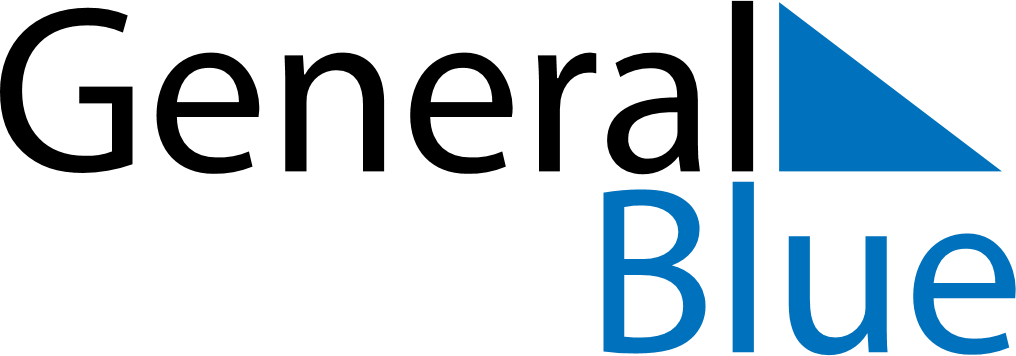 2021 – Q1Aruba  2021 – Q1Aruba  2021 – Q1Aruba  2021 – Q1Aruba  2021 – Q1Aruba  JanuaryJanuaryJanuaryJanuaryJanuaryJanuaryJanuaryMONTUEWEDTHUFRISATSUN12345678910111213141516171819202122232425262728293031FebruaryFebruaryFebruaryFebruaryFebruaryFebruaryFebruaryMONTUEWEDTHUFRISATSUN12345678910111213141516171819202122232425262728MarchMarchMarchMarchMarchMarchMarchMONTUEWEDTHUFRISATSUN12345678910111213141516171819202122232425262728293031Jan 1: New Year’s DayJan 25: Betico Croes DayFeb 15: Shrove MondayMar 18: National Anthem and Flag Day